Křížovky AJFood and Foodstuffs: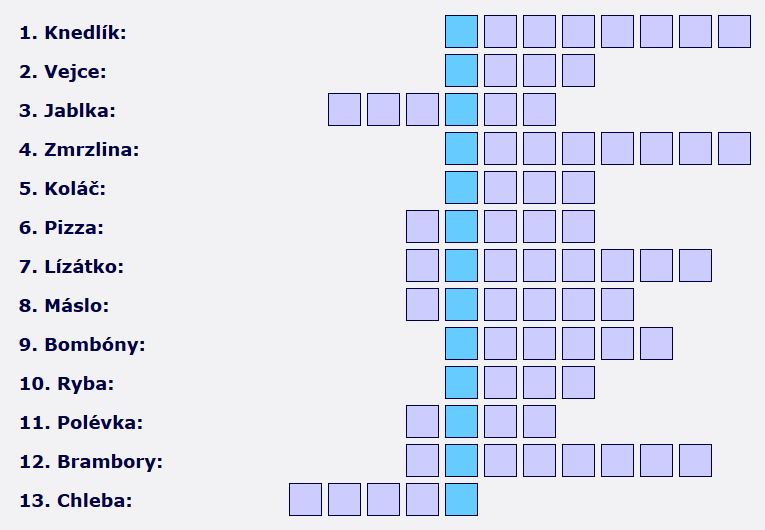 Řešení: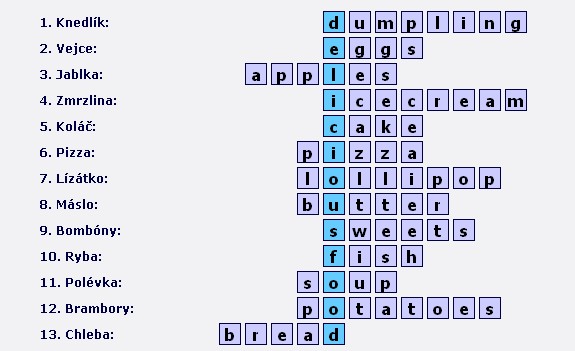 